Treviso, 4 ottobre 2016Prot. n. 736/0416 mv/mpAlla c.a. del Titolare e/o Legale RappresentanteResponsabile FormazioneGentile Associato,nell’ambito delle attività di formazione organizzate da Assosport, desideriamo informare con la presente che è previsto l’incontro“Lettura e interpretazione dei dati web in  chiave strategica”RELATORIDott. Marco Ronchi - CEO Twig SrlDott.ssa Giulia Sormani -  Communication Designer per Twig Srlil giorno martedì 25 ottobre 2016 dalle ore 14.30 alle ore 17.30 presso Quanta Village – Milano, Via Assietta 19 - T. 02 54065454La lezione offre una prima overview sull’applicazione dell’ascolto attivo in ambito web e sulle sue declinazioni in chiave strategica e operativa.L’intervento sarà composto da una lezione frontale e dalla esemplificazione dei concetti trattati attraverso un case study aziendale, di cui i partecipanti avranno modo di vedere i reali canali di comunicazione.Il programma della giornata è il seguente:ore 14.20 Registrazione dei partecipantiore 14.30 Inizio attivitàCONTENUTIMONITORING. Come leggere Google Analytics, Youtube Analytics e gli Insights di FacebookIn questa prima parte della lezione verrà illustrato come interpretare i dati presentati dagli Analytics di Google e Youtube e degli Insights di Facebook a partire da due differenti situazioni progettuali:- l’analisi dei dati storici dei canali dell’azienda in fase di start-up di un nuovo progetto;- il monitoraggio del raggiungimento degli obiettivi di conversione dei canali owned e paid.ASCOLTO E PROFILAZIONE. Tradurre i dati nei comportamenti degli utenti che li hanno generati. Comporre una User IdentityA partire dai dati ricavati in fase di monitoring, verrà illustrato come rileggere tali informazioni in chiave di comportamenti degli utenti della rete.Si lavorerà quindi sulla ricostruzione del percorso che ha portato l’utente a fruire del sistema digitale interessato e sulla composizione della rispettiva User Identity: l’identità digitale dell’utente, che ne definisce abitudini, necessità e aspettative. SVILUPPO. Interpretare i dati in chiave strategica per individuare nuove opportunità di marketing e comunicazioneL’ultima parte della lezione si concentra sull’interpretazione dei dati delle due fasi precedenti con lo scopo di:- imparare a riconoscere nei dati eventuali nuove opportunità di comunicazione e marketing;- ri-tarare le azioni di marketing e comunicazione per una maggiore efficienza ed efficacia;- definire le features di sistema dei diversi canali, definire o ri-definire gli obiettivi di conversione per la singola tipologia di utenti.Ore 17.30 Termine dei LavoriLa partecipazione a ciascun corso prevede un costo di € 150,00 a persona.Esclusivamente per le aziende associate ad Assosport in regola con il pagamento della quota associativa per l’anno in corso, l’associazione mette a disposizione dei GETTONI DI PRESENZA del valore di € 150 cadauno in base alla quota associativa e alla fascia di fatturato di appartenenza di seguito riportata:€ 1.300 per le Aziende con fatturato fino a 5 milioni di Euro	    	2 gettoni€ 2.100 per le Aziende con fatturato da 5 a 20 milioni di Euro 	    	3 gettoni€ 4.200 per le Aziende con fatturato da 20 a 40 milioni di Euro 	4 gettoni€ 6.300 per le Aziende con fatturato oltre i 40 milioni di Euro 	   	 5 gettoniEsauriti i gettoni di presenza, le successive partecipazioni ai momenti formativi saranno a pagamento (€150 a persona).Per motivi organizzativi, chiediamo cortesemente di confermare la propria adesione agli uffici di Assosport tramite modulo allegato entro il 17 ottobre 2016 (Rif. Monica Piovesan tel. 0422.410087 - fax 0422.579535 - e-mail assosport@assosport.it).Con i migliori saluti.la direzione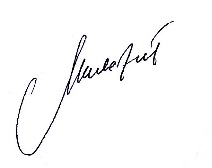 Manuela VielDA COMPILARE E INVIAREvia email ad assosport@assosport.itvia fax al numero 0422-579535In relazione all’incontro “Lettura e interpretazione dei dati web in chiave strategica.” segnalo che:PARTECIPERO’ all’incontro che si terrà a Milano, Martedì 25 ottobre 2016 dalle ore 14.30 alle ore 17.30.NON SONO INTERESSATO A PARTECIPAREAZIENDA _________________________________________REFERENTE ______________________________________RUOLO AZIENDALE_________________________________E-MAIL ___________________________________________TEL./CELL._________________________________________DATA _____________________________________________FIRMA ____________________________________________